Sportfiskarnas Flugfiskeläger i Kiruna, vecka 29 (11-20/7)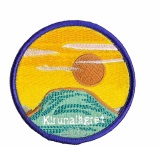 Är du redo att utmana myggsvärmar, tälta bland vackra berg och knotiga fjällbjörkar och givetvis flugfiska i vida vatten efter vild fisk som röding, öring och harr? Då är verkligen Kirunalägret rätt läger för dig!Alla flygs ut med helikopter eller sjöflyg på fjället och bor i tältläger några flugkast ifrån vattnet. Så det är bra om du har lite erfarenhet av flugfiske och vildmarksliv sedan tidigare.Lägret sponsras av Sveaskog och Kirunaflyg.Lägerplats: 		Olika fiskrika strömmar och sjöar runt KirunaTidpunkt: 	Vecka 29. Avresa fredag den 11/7 och hemkomst söndagen den 20/7.Deltagarantal: 	Max 36 stycken (4 stycken basläger, först till kvarn gäller)Åldergräns: 		13 – 19 årPris: 		5400:- (inklusive anmälningsavgift på 500:-) Plusgiro 439214-8 (Kirunalägrets vänner)Anmälningsavgift skall vara inbetald senast 30 dagar efter bekräftad anmälan och slutbetalning skall vara oss tillhanda senast den 31 maj.Vad som ingår: 	Resa med tåg tur och retur från Göteborg eller Stockholm till Kiruna.Helikopter/Sjöflyg till och från lägerplats. Fiskekort, mat och liteflugbindningsmaterial. Varje lägerplats har också duktiga och erfarna ledare som kan sitt flugfiske och gladeligen delar med sig av detta.Program: 		Ett mer detaljerat program skickas till alla som anmält sig.Övrigt: 		Deltagare SKALL vara medlem i SportfiskarnaAnmälan: 	Detta dokument skickas påskrivet senast 31 Maj till:	Pär Blomqvist Vävarevägen 1560 25  BOTTNARYDGlöm inte att gå in och följ informationsutbytet på:http://www.och.nu/fiskesidan/kirunalagret/Frågor eller sugen på övrig information om lägret: på 031-980498 efter 18:00Pär Blomqvist på 036-205 36 efter 18:00DELTAGARANMÄLAN TILL SPORTFISKARNAS UNGDOMSLÄGER I KIRUNAFJÄLLENMedlemsnummer i Sportfiskarna				Namn						Adress			Deltagarens mailadress			Telefonnummer			Mobilnummer			Ålder                          Personnummer(första sex)			Tält. I så fall vilken typ och antal personer			Anhörig/Målsman			Adress			Telefon			Målsmans mailadress			Flugfiskevana			Speciella upplysningar (vegetarian, diabetiker, medicinberoende, allergiker m.m.)Eller speciella önskemål. Till exempel samma läger som kompisen.Deltagarkontrakt för Sportfiskarnas ungdomsläger i Kirunafjällen 2013.Det här kontraktet skall läsas och därefter undertecknas av både deltagare och målsman. ReglerDeltagaren skall vara medlem i Sportfiskarna.Sportfiskarnas ansvarförsäkring gäller bara vid personskador under lägertiden och resorna T o R.Deltagaren är själv ansvarig för sin lägerutrustning, fiskeredskap, fickpengar o. dyl. Sportfiskarna ersätter inte borttappat eller stulet bagage.Deltagaren skall följa de säkerhetsregler som lägerledning bestämmer och använda nödvändig säkerhetsutrustning. Till exempel vadarstav.Det är förbjudet med alla typer av droger under lägret. Men rökning och snusning är tillåtet med målsmans skriftliga tillståndArrangören förbehåller sig rätten att skicka hem deltagare som inte sköter sig under lägervistelsen. Sådana skäl kan vara bråk, mobbing, stöld eller allmänt störande av ordningen. En sådan oplanerad hemresa får i så fall bekostas av målsman.Om deltagaren avsiktligt förstör eller skadar arrangörens egendom får deltagaren eller målsman ersätta detta.Anmälningsavgift återbetalas ej vid avbeställningJag har läst igenom det här kontraktet och accepterar villkorenDeltagarens underskriftNamnförtydligande					Målsmans underskriftNamnförtydligande					